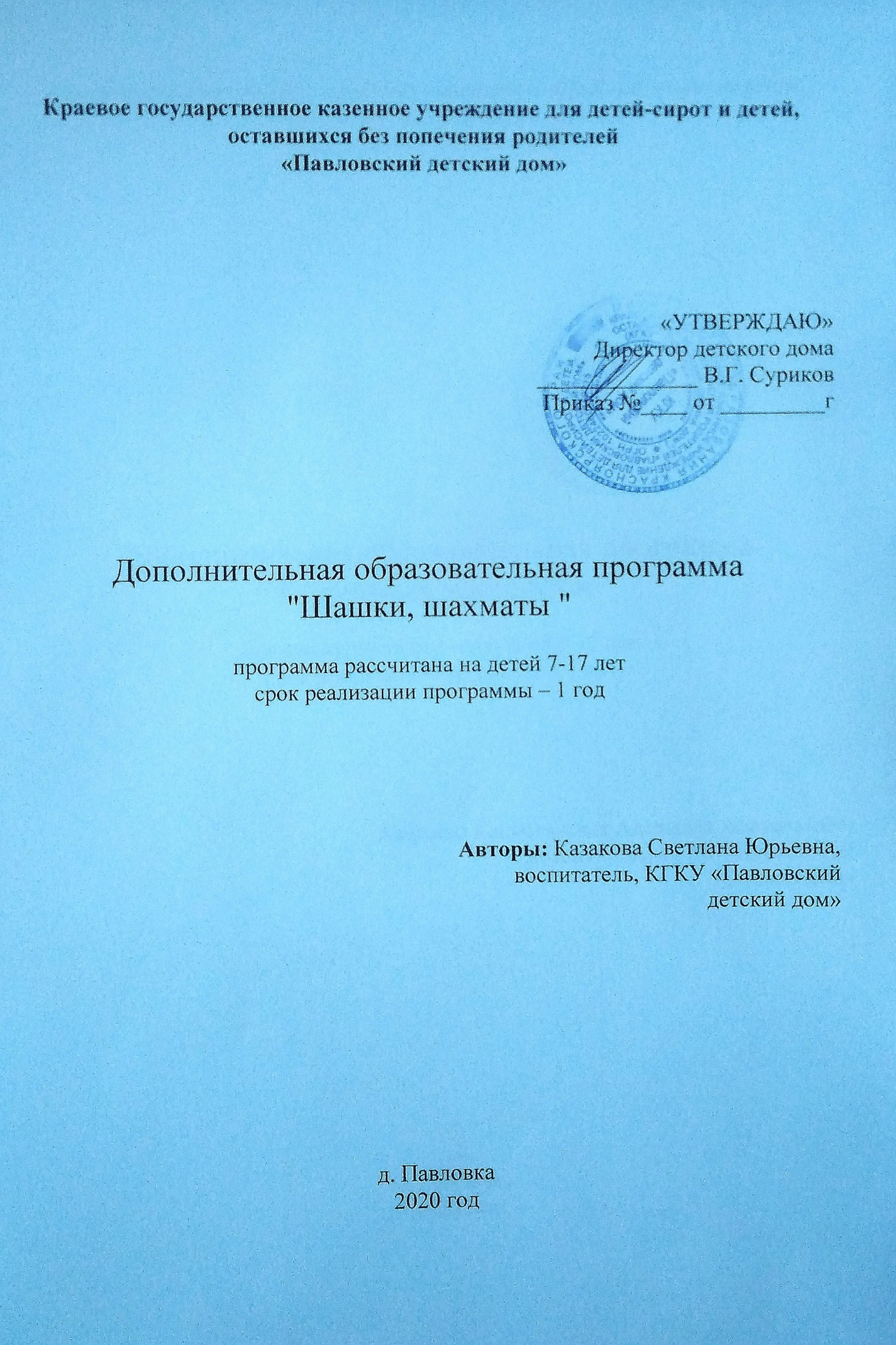 Пояснительная записка.
   Игра в шахматы и шашки – очень мощный инструмент полноценного развития интеллекта ребенка в игровой форме. Для ребенка это не только игра, доставляющая много радости, но и эффективное средство самовоспитания. Обучение детей игры в шахматы и шашки способствует умению ориентироваться на плоскости; развитию мышления, внимательности, усидчивости, собранности, самостоятельности, запоминанию; учит сравнивать, обобщать.Шашки и шахматы - замечательный повод для общения людей, способствующий углублению взаимопонимания, укреплению дружеских отношений. Не случайно девизом Всемирной шахматной федерации являются слова «Все мы одна семья». Шашечное и шахматное творчество научит детей использовать свою смекалку и в других областях человеческой деятельности, научить думать. Отличительной особенностью рабочей программы является большой акцент на начальную подготовку детей, начинающих с «нуля».Программа занятий кружка «Шашки-шахматы» предусматривает усвоение основ знаний по теории и практике игры в шашки и шахматы, приближает начинающего шашиста и шахматиста к умению мысленно рассуждать, анализировать, строить на шашечной и шахматной доске остроумные комбинации, предвидеть замыслы партнера. Шахматная и шашечная игра дарят ребенку радость творчества и обогащают его духовный мир. Эти удивительные игры становятся средством воспитания и обучения, причем ненавязчивого, интересного, увлекательного.

Цель: Ознакомление воспитанников с основами теории и практики игры в шашки и шахматы. 

Задачи: 
1. Формировать представление о правилах игры.
2. Обучать простым комбинациям и ходам. 
3. Учить ориентироваться на плоскости.
4. Учить производить расчеты на несколько ходов вперёд. 
5. Приобщать детей к спортивно – творческой игре.
6. Формировать отношение к игре в шашки и шахматы как к интеллектуальному досугу в детском доме.
7. Воспитывать настойчивость, целеустремленность, находчивость, внимательность, уверенность, волю.
 Направленность.Программа шахматно-шашечного кружка имеет физкультурно-спортивную направленность. Все мероприятия программы нацелены на укрепление здоровья, формирование навыков здорового образа жизни и спортивного мастерства, морально-волевых качеств и системы ценностей с приоритетом жизни и здоровья.Новизна, актуальность, педагогическая целесообразность.Новизна данной образовательной программы опирается на понимание приоритетности воспитательной работы, направленной на развитие интеллекта спортсмена, его морально-волевых и нравственных качеств перед работой направленной на освоение предметного содержания. Поэтому практические занятия преобладают над теоретическими.Актуальность образовательной программы определяется запросом со стороны детей  на программы интеллектуально - спортивного развития.В настоящее время важным элементом образовательной политики является формирование у ребёнка способности анализировать свои действия и действия других людей. Именно шахматы и шашки, как никакие другие виды спорта учат просчитывать и анализировать позиции свои и противника, каждый ход, который может стать решающим. И даже небольшая оплошность может привести либо к победе, либо к поражению. Развитие не только интеллектуальных, но и коммуникативных способностей детей  на основе их собственной деятельности также является отличительной чертой данной программы. Такой подход, направленный на социализацию и активизацию собственных знаний, актуален в условиях необходимости осознания себя в качестве личности, способной к самореализации именно в весьма уязвимом подростковом возрасте, что повышает и самооценку воспитанника, и его оценку в глазах окружающих.В современном обществе целью развития детей является всестороннее гармоничное развитие личности. Игра - ведущий вид деятельности детей, в которой ребенок учится, развивается, растет. Тем ни менее, настольные игры уже давно уступили место компьютерным, за которыми дети готовы просиживать часами. Компьютер не заменит непосредственного живого  общения. Дух партнёрства, товарищества, а позже и соперничества, который возникает при обучении, а затем во время настольных интеллектуальных игр, сложно переоценить. Настольные игры, одной из которых являются шашки, развивают у детей мышление, память. внимание, творческое воображение, наблюдательность, строгую последовательность рассуждений. На протяжении обучения дети овладевают важными логическими операциями: анализом и синтезом, сравнением, обобщением, обоснованием выводов.Учебно-тематический план
Организация занятий по шашкам и шахматам.Занятия по шашкам и шахматам планируется проводить по принципу от простого объяснения к более сложному. Занятия проводятся комбинированным способом, чередуя элементы теоретической и практической новизны с игровыми и соревновательными навыками, а также с воспитательными мероприятиями. В процессе занятий шашками и шахматами дети получают целый комплекс полезных умений и навыков, необходимых в практической деятельности и жизни.Формы и режим занятий.- Занятия кружка проводятся 1 раза в неделю. Продолжительность занятия 60 минут.- Занятия, включающие в себя специально подобранные игры, упражнения, задания.- Соревнования.- Самостоятельная деятельность детей.Формы проведения итогов реализации программы:- творческий отчет воспитателя-руководителя;- участие в районных соревнованиях «Шашки – шахматы»;- организация тренировочных туров, викторин, соревнований.
Результатом освоения программы являются целевые ориентиры: 
- знание шахматных и шашечных терминов;
- знание названий шахматных фигур;
- знание и выполнение правил шашечной и шахматной игры;
- умение ориентироваться на шашечной и шахматной досках;
- правильно расставлять шашки и шахматные фигуры перед игрой;
- умение перемещать фигуры по горизонтали, вертикали, диагонали;
- умение решать элементарные задачи на взятие и защиту фигур;
- умение преодолевать волнение перед игрой и соревнованиями;
- умение общаться и договариваться со сверстниками;
- сформированность ряда качеств: усидчивость, сосредоточенность, последовательность рассуждений, изобретательность, умение анализировать, абстрактно и логически мыслить, применять ассоциативную фантазию.
 Используемая литература."Середина игры в русские шашки"  Б. М. Блиндер, А. А. Косенко, 2005 г."Азбука шашек"  А. С. Ляховский, Н.В. Курилович, 2005 г.«Тактика в русских шашках». Б.Миротин, И. Козлов. 2002 г.«Сборник комбинаций» В.К. Погрибной, 2007 г.«Немного о шашкам, но по существу» А.Я.Вирный, 2009 г.«Курс шашечных дебютов» В.С. Литвинович, Н.Н. Негра, 1985 г.«Ловушки в начале партии» Ю.Н. Козырев, 1992 г.№ТемыКоличество занятийКоличество занятийВсего

часовТеорияПрактика1История возникновения
шашечной игры. Знакомство с шашечной доской.112Азбука шашечной игры.113Правила шашечной игры.10мин50мин14Игра «Русские шашки»115Игра «Русские шашки»116Игра «Русские шашки»117Игра «Русские шашки»118Шашечный турнир «Наш
лучший шашист» 1тур229Игра «Поддавки»1110Игра «Поддавки»1111Игра «Уголки»1112Игра «Уголки»1113Игра «Уголки»1114Игра «Уголки»1115Шашечный турнир «Наш 
лучший шашист» 2 тур2216История возникновения
шахмат.111718Знакомство с шахматной доской. Знакомство с шахматными фигурами.Знакомство с шахматной доской. Знакомство с шахматными фигурами.1      11119Знакомство с сильными и 
слабыми фигурами в шахматах.1120Знакомство с сильными и 
слабыми фигурами в шахматах.1121Знакомство с легкими и тяжелыми фигурами в шахматах.1122Знакомство с легкими и тяжелыми фигурами в шахматах1123Шах. Мат.1124Шах. Мат.1125Пат. Ничья.1126Пат. Ничья.1127Игра в шахматы.1128Игра в шахматы.1129Игра в шахматы.1130Игра в шахматы.1131Шахматный турнир «Наш
лучший шахматист»22Итого: 36 занятий72936